Student Name:_____________________________________ID #:______________________________________________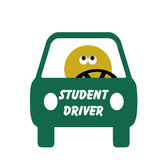 Students for Driver’s Education course will be enrolled for quarter 2 – class will meet DAILY zero period.  Due to the required material to be covered within this course, if a student misses 3 class periods, they will be dropped with a “WF” grade and receive no credit.Upon completion of the Drivers Education course, students will be issued a certificate that must be presented to the Department of Motor Vehicle (DMV) in order to be issued a government provisional driver’s permit. The DMV will require the following when you apply for your driver’s license: 16 years olderHave held your CA instruction permit for a minimum of 6 months.Completed this driver’s education course or one similar to this course.Completed 6 hours of driving school (behind the wheel). DHSHS does not offer this course.Completed 50 hours of practical driving with a licensed adult. (10 hours must be night driving)I have read the above statement and understand what my child is required to do in order to receive credit for this course and be able to apply for a government provisional driver’s permit. This course will be filled on a first come, first serve basis, upon receipt of this document and attendance percentage check._____________________________________________                        _____________________Parent Signature								Date_____________________________________________                        ______________________Student Signature                                                    					Date